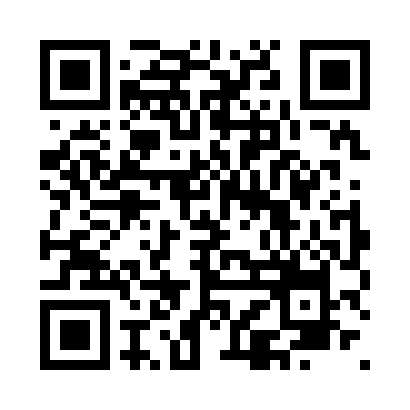 Prayer times for Joly, Quebec, CanadaMon 1 Jul 2024 - Wed 31 Jul 2024High Latitude Method: Angle Based RulePrayer Calculation Method: Islamic Society of North AmericaAsar Calculation Method: HanafiPrayer times provided by https://www.salahtimes.comDateDayFajrSunriseDhuhrAsrMaghribIsha1Mon2:554:5812:516:168:4310:462Tue2:564:5912:516:168:4310:453Wed2:574:5912:516:168:4210:454Thu2:585:0012:516:168:4210:445Fri2:595:0112:516:158:4210:436Sat3:005:0212:526:158:4110:427Sun3:025:0212:526:158:4110:418Mon3:035:0312:526:158:4010:409Tue3:055:0412:526:158:4010:3910Wed3:065:0512:526:148:3910:3811Thu3:075:0612:526:148:3810:3612Fri3:095:0712:526:148:3810:3513Sat3:105:0812:536:148:3710:3414Sun3:125:0812:536:138:3610:3215Mon3:145:0912:536:138:3610:3116Tue3:155:1012:536:128:3510:2917Wed3:175:1112:536:128:3410:2818Thu3:195:1212:536:118:3310:2619Fri3:205:1412:536:118:3210:2520Sat3:225:1512:536:108:3110:2321Sun3:245:1612:536:108:3010:2122Mon3:265:1712:536:098:2910:2023Tue3:285:1812:536:098:2810:1824Wed3:295:1912:536:088:2710:1625Thu3:315:2012:536:078:2610:1426Fri3:335:2112:536:078:2510:1227Sat3:355:2212:536:068:2310:1128Sun3:375:2412:536:058:2210:0929Mon3:395:2512:536:058:2110:0730Tue3:405:2612:536:048:2010:0531Wed3:425:2712:536:038:1810:03